6. razred: NARAVOSLOVJE – pouk na daljavoPonedeljek, 18. 5. 2020                                                            Zaporedna ura: 14., 15./ 62., 63.Četrtek, 21. 5. 2020Danes ti pošiljam snov za cel teden. Sam si organiziraj delo tako, da boš na koncu tedna to dobro znal.Najprej preveri, če si zadnjič pravilno poimenoval pet rastlin:Kokalj, 2. Travniška penuša, 3. Velesa, 4. Močvirski rožmarin, 5. Mak.Nova snov: Rastlinski sistemUčbenik stran 110 in 111 in spletni e-učbenik (od 183 do 185): https://eucbeniki.sio.si/nar6/2007/index1.htmlV obeh učbenikih preberi o algah, mahovih in praprotnicah. Dobro si oglej slike in animacijo razmnoževanja praproti.V zvezek prepiši tabelo razvrstitev rastlin.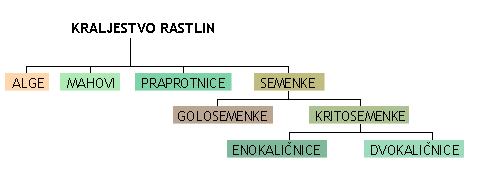 Na spodnjem naslovu si oglej prilogo - sistem živih bitij rastlin https://www.ric.si/mma/N111-421BIO-3-3PRILOGA/2011062211124375/Zapiši podnaslove in odgovori na vprašanja (če odgovoriš s celimi stavki, ni treba vprašanja prepisati, drugače pa ja). ALGEKje najdemo alge? Po čem se alge med seboj razlikujejo? Kaj je steljka? MAHOVIKje uspevajo mahovi? Ali imajo razvite rastlinske organe? Kako se mahovi razmnožujejo? PRAPROTNICEKako delimo praprotnice? Katere rastlinske organe imajo razvite? Kje se pri praprotih razvijajo trosi? V DZ na strani 17, reši 3. in 4. nalogo.Naslednjič boš preveril pravilnost odgovorov.